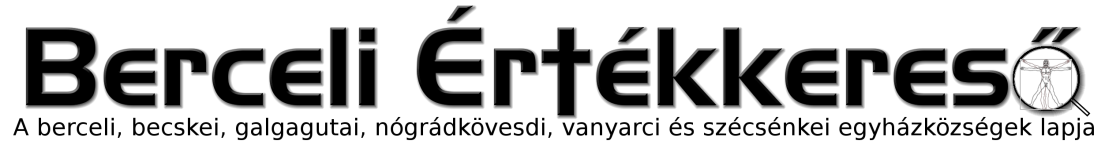 IV. évf. 19. szám Húsvét 5. Vasárnapja	2017. május 14.A 2016-os év Becske életében (2. rész)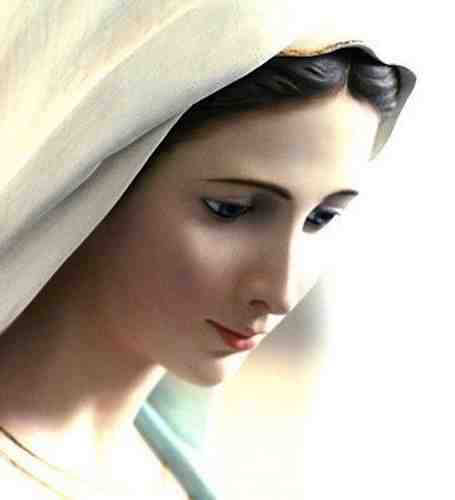 Kedves Testvérek!Az év utolsó záró napján eljöttünk, hogy hálát adjunk a 2016-os év eseményeiért!Hálával tartozunk azért, hogy hétről hétre részt vehettünk valamilyen liturgikus szertartáson. Köszönjük a vasárnapi szentmiséket és igeliturgiákat. A kéthetenként lévő szerdai szentmiséket. Hálával emlékezünk vissza a tanító szavakra és az áldozásban az Úr Jézussal való találkozásainkra. Bár a hétköznapokon csak kisebb számban 6-7 fő jelenlétében valósulnak meg a szentmisék, de vasárnapjainkon 40-50 fővel és nagyobb ünnepeinken 90-100 embert is megérint az Úr Jézus hívó szava.Köszönjük és hálásak vagyunk a hétről hétre buzgó imádságos lelkülettel résztvevő szerdai szentségimádás résztvevőiért, imáikért. Buzgalmukat a jó Isten továbbra is tartsa meg és reméljük a következő évben még többen csatlakoznak hozzájuk.Köszönetet mondunk mindazoknak, akik tevékenységükkel bármilyen módon hozzájárultak a szentmisék, igeliturgiák és az imaórák előkészítéséhez és lebonyolításához:Köszönjük a kántori szolgálatot.Köszönjük a sekrestyési szolgálatot, a gondosan előkészített szentmiséket, a tiszta terítőket, a kéréseknek megfelelően megszólaló harangszókat, és a lélekfelemelő kedves fogadó szavakat.Köszönjük a gyermekek ministráns részvételét, valamint az anyák napi és a karácsonyi köszöntőben való közreműködésüket.Köszönjük a kedves testvérek készséges részvételét a felolvasásban, a perselyezésben és a különböző liturgikus ünnepek lebonyolításánál.Köszönjük a Rózsafüzér társulat működését. Idén is a Rózsafüzér társulat 3 rózsával működött tovább. A bevételi forrásból az élő és elhunyt tagokért 5 szentmisét mondattunk. Az elhunyt tagok búcsúztatására koszorút vásároltunk. Így a maradék pénzkészlet 18100 Ft-tal zárult.Köszönjük a takarító csoportok fáradtságos munkáját. Istennek hála, hogy hétről hétre tiszta templomba léphettünk be.Köszönjük a templom környékét rendben tartó testvérek munkáját.Köszönjük az egyházi gazdasági és pasztorális tanács tevékeny részvételét.Hálásak vagyunk továbbá minden olyan ünnepért és eseményért, amelyek az idei év során lelki élményekkel gazdagítottak minket:Hálával gondolunk vissza Moys Gábor atya nagyböjti lelkigyakorlatos elmélkedéseire.Hálával tartozunk a húsvétot megelőző szent napok lebonyolítását végző helyettesekre: Balogh Tamás és Péntek Zsolt atyára.Szeptember 4-vel indítottunk gyűjtést liturgikus eszközökre és könyvekre, melyeket mára már templomunkban használhatunk.Hálásan köszönjük Péntek Zsolt atyának az október 23-i emlékmű szentelési szertartást.Köszönjük Róbert atyának a Mindenszenteki temetői szertartást és sír szentelést, melyben méltón megemlékezhettünk elhunyt szeretteinkről. Idén 14 testvérünket kísértük utolsó útjára, melyből 8 szentségekkel ellátva távozott az örök nyugalomba.Az új egyházi évet a falu közösségével karöltve kezdhettük meg az adventi gyertyagyújtások alkalmával. Köszönjük Szalatnyainé Zsigmond Éva polgármester asszonynak, hogy megvalósította ezt a falu számára, Róbert atya áldásait, a gyermekek tevékeny részvételét a pedagógusok fáradtságos munkáját és minden ember tevékeny hozzájárulását.Az idei évben is gyarapodott egyházközségünk létszáma 4 fővel.Hitoktatásba résztvevő gyermekek száma:21 fő.Elsőáldozás, bérmálkozás az idén sajnos nem volt.Házasságkötés: 1 párKöszönjük az atyának, hogy azoknak a beteg embereknek is, akik nem tudtak az Isten házába eljönni, otthonukba szolgáltatta ki a szentséget. Ez idén 4 főt érintett.Köszönjük a kedves hívek perselyadományait, valamint az egyházi megajánlások lelkiismeretes befűzetését, idén 97 fő volt.December 3-án megrendezésre került a jótékonysági Mikulás bál, melynek bevételét a becskei Szent Ágnes közösségi ház és templom felújítására szeretnénk felhasználni. Ezúton szeretnénk megköszönni azok munkáját, akik bármilyen módon segítették a rendezvényt, vagy adományaikkal hozzájárultak céljaink megvalósításához!A jótékonysági bál költségekkel csökkentett tiszta bevétele: .Végezetül ismét köszönetet mondunk mindenkinek, aki akár anyagilag, akár munkájával vagy imádságával segítette egyházközségünk életét, amit a jövőben is szeretnénk kérni. Isten fizesse meg mindenkinek mindazt, amit egyházközségünkért tett! Dicsértessék a Jézus Krisztus!HIRDETÉSEK Bercelen a 9. csoport takarít.Szeretettel köszönjük meg mindazon önkéntesek segítségét, akik a fatimai jelenés 100. évfordulójára rendezett Ifjúsági és sportnapon közreműködtek. Isten fizesse meg a legkisebb szolgálatokat is százszorosan.2017.05.15.H	18:00	Szentmise a Szécsénkei Templomban		18:00	Májusi litánia a Berceli Templomban		18:00	Szentségimádás a Galgagutai Templomban2017.05.16.K	18:00	Májusi litánia a Berceli Templomban2017.05.17.Sz	18:00	Szentmise a Becskei Templomban			18:00	Májusi litánia a Berceli Templomban			18:30	 Szentségimádás Berceli Templomban2017.05.18.Cs	18:00	 Szentmise a Berceli Templomban- +Baráth Lászlóné Margit		18:30	Májusi litánia a Berceli Templomban2017.05.19.P	18:00	Szentmise a Berceli Templomban+ Viktor József, felesége, Erzsébet		18:30	Májusi litánia a Berceli Templomban2017.05.20.Sz	08:00	Ifjúsági kirándulás a Nagymarosi Ifjúsági Találkozóra melyre minden fiatalt szeretettel várunk. (15-26 év közöttieknek ingyenes.)		16:00	Pleva Nikolett és Molnár Balázs házasságkötése a Berceli Templomban		17:00	Szentmise a Berceli Templomban, majd Májusi litánia2017.05.21.V	08:30	Szentmise a Berceli Templomban	Húsvét  6.		10:30	Szentmise Becskei TemplombanVasárnapja		10:30	Igeliturgia a Galgagutai Templomban		12:00	Szentmise a Szécsénkei Templomban		12:00	Igeliturgia a Nógrádkövesdi TemplombanHivatali ügyintézés: Római Katolikus Plébánia 2687 Bercel, Béke u. 20. H-P 8:00-16:00tel: (30) 455 3287 web: http://bercel.vaciegyhazmegye.hu, e-mail: bercel@vacem.huBankszámlaszám: 10700323-68589824-51100005